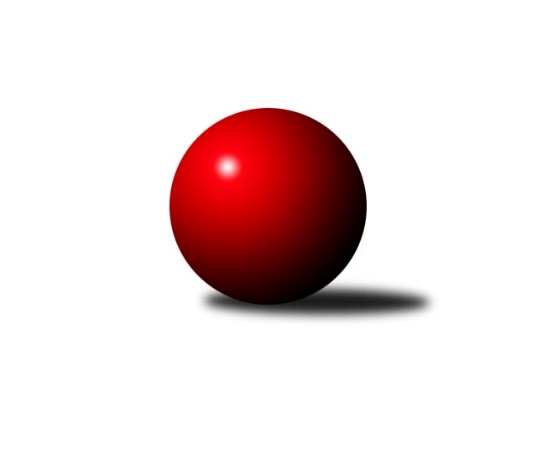 Č.7Ročník 2016/2017	24.5.2024 1. KLM 2016/2017Statistika 7. kolaTabulka družstev:		družstvo	záp	výh	rem	proh	skore	sety	průměr	body	plné	dorážka	chyby	1.	HKK Olomouc	7	6	0	1	39.0 : 17.0 	(102.5 : 65.5)	3481	12	2262	1218	13.7	2.	SKK Svijany  Vrchlabí	7	5	0	2	38.5 : 17.5 	(97.5 : 70.5)	3453	10	2273	1179	13.1	3.	TJ Lokomotiva Česká Třebová	7	5	0	2	35.0 : 21.0 	(94.5 : 73.5)	3567	10	2322	1245	13.9	4.	KK Slovan Rosice	7	5	0	2	32.0 : 24.0 	(85.0 : 83.0)	3420	10	2246	1174	16.1	5.	TJ Třebíč	7	4	0	3	31.0 : 25.0 	(84.5 : 83.5)	3469	8	2269	1199	16.7	6.	TJ Loko České Velenice	7	3	1	3	26.0 : 30.0 	(84.0 : 84.0)	3420	7	2275	1145	23.6	7.	KK Hvězda Trnovany	7	3	0	4	28.0 : 28.0 	(90.5 : 77.5)	3439	6	2270	1169	18.1	8.	SKK Hořice	7	2	1	4	22.0 : 34.0 	(70.5 : 97.5)	3377	5	2252	1125	18.9	9.	SKK Jičín	7	2	1	4	21.5 : 34.5 	(77.0 : 91.0)	3393	5	2261	1132	20.7	10.	KK Mor.Slávia Brno	7	2	0	5	21.0 : 35.0 	(79.0 : 89.0)	3397	4	2223	1174	22	11.	TJ Červený Kostelec	7	2	0	5	20.0 : 36.0 	(66.0 : 102.0)	3394	4	2273	1122	20.4	12.	TJ Valašské Meziříčí	7	1	1	5	22.0 : 34.0 	(77.0 : 91.0)	3429	3	2270	1159	14.6Tabulka doma:		družstvo	záp	výh	rem	proh	skore	sety	průměr	body	maximum	minimum	1.	TJ Lokomotiva Česká Třebová	4	4	0	0	25.0 : 7.0 	(59.0 : 37.0)	3697	8	3777	3633	2.	HKK Olomouc	5	4	0	1	28.0 : 12.0 	(74.5 : 45.5)	3470	8	3518	3394	3.	KK Slovan Rosice	5	4	0	1	26.0 : 14.0 	(65.5 : 54.5)	3446	8	3489	3396	4.	SKK Svijany  Vrchlabí	3	3	0	0	19.0 : 5.0 	(42.5 : 29.5)	3685	6	3717	3627	5.	KK Hvězda Trnovany	5	3	0	2	23.0 : 17.0 	(70.0 : 50.0)	3508	6	3584	3391	6.	SKK Jičín	4	2	1	1	17.5 : 14.5 	(50.5 : 45.5)	3420	5	3505	3324	7.	TJ Červený Kostelec	4	2	0	2	17.0 : 15.0 	(46.0 : 50.0)	3409	4	3476	3343	8.	TJ Valašské Meziříčí	3	1	1	1	14.0 : 10.0 	(41.5 : 30.5)	3376	3	3401	3336	9.	TJ Třebíč	2	1	0	1	9.0 : 7.0 	(24.5 : 23.5)	3418	2	3468	3368	10.	SKK Hořice	2	1	0	1	8.0 : 8.0 	(22.5 : 25.5)	3357	2	3413	3300	11.	TJ Loko České Velenice	2	1	0	1	7.0 : 9.0 	(24.5 : 23.5)	3430	2	3441	3419	12.	KK Mor.Slávia Brno	3	0	0	3	6.0 : 18.0 	(29.5 : 42.5)	3273	0	3318	3208Tabulka venku:		družstvo	záp	výh	rem	proh	skore	sety	průměr	body	maximum	minimum	1.	TJ Třebíč	5	3	0	2	22.0 : 18.0 	(60.0 : 60.0)	3479	6	3680	3416	2.	TJ Loko České Velenice	5	2	1	2	19.0 : 21.0 	(59.5 : 60.5)	3418	5	3567	3323	3.	HKK Olomouc	2	2	0	0	11.0 : 5.0 	(28.0 : 20.0)	3486	4	3503	3469	4.	SKK Svijany  Vrchlabí	4	2	0	2	19.5 : 12.5 	(55.0 : 41.0)	3395	4	3519	3299	5.	KK Mor.Slávia Brno	4	2	0	2	15.0 : 17.0 	(49.5 : 46.5)	3428	4	3505	3360	6.	SKK Hořice	5	1	1	3	14.0 : 26.0 	(48.0 : 72.0)	3381	3	3460	3301	7.	KK Slovan Rosice	2	1	0	1	6.0 : 10.0 	(19.5 : 28.5)	3407	2	3408	3406	8.	TJ Lokomotiva Česká Třebová	3	1	0	2	10.0 : 14.0 	(35.5 : 36.5)	3524	2	3622	3440	9.	KK Hvězda Trnovany	2	0	0	2	5.0 : 11.0 	(20.5 : 27.5)	3405	0	3496	3314	10.	SKK Jičín	3	0	0	3	4.0 : 20.0 	(26.5 : 45.5)	3384	0	3436	3356	11.	TJ Červený Kostelec	3	0	0	3	3.0 : 21.0 	(20.0 : 52.0)	3389	0	3584	3269	12.	TJ Valašské Meziříčí	4	0	0	4	8.0 : 24.0 	(35.5 : 60.5)	3443	0	3620	3355Tabulka podzimní části:		družstvo	záp	výh	rem	proh	skore	sety	průměr	body	doma	venku	1.	HKK Olomouc	7	6	0	1	39.0 : 17.0 	(102.5 : 65.5)	3481	12 	4 	0 	1 	2 	0 	0	2.	SKK Svijany  Vrchlabí	7	5	0	2	38.5 : 17.5 	(97.5 : 70.5)	3453	10 	3 	0 	0 	2 	0 	2	3.	TJ Lokomotiva Česká Třebová	7	5	0	2	35.0 : 21.0 	(94.5 : 73.5)	3567	10 	4 	0 	0 	1 	0 	2	4.	KK Slovan Rosice	7	5	0	2	32.0 : 24.0 	(85.0 : 83.0)	3420	10 	4 	0 	1 	1 	0 	1	5.	TJ Třebíč	7	4	0	3	31.0 : 25.0 	(84.5 : 83.5)	3469	8 	1 	0 	1 	3 	0 	2	6.	TJ Loko České Velenice	7	3	1	3	26.0 : 30.0 	(84.0 : 84.0)	3420	7 	1 	0 	1 	2 	1 	2	7.	KK Hvězda Trnovany	7	3	0	4	28.0 : 28.0 	(90.5 : 77.5)	3439	6 	3 	0 	2 	0 	0 	2	8.	SKK Hořice	7	2	1	4	22.0 : 34.0 	(70.5 : 97.5)	3377	5 	1 	0 	1 	1 	1 	3	9.	SKK Jičín	7	2	1	4	21.5 : 34.5 	(77.0 : 91.0)	3393	5 	2 	1 	1 	0 	0 	3	10.	KK Mor.Slávia Brno	7	2	0	5	21.0 : 35.0 	(79.0 : 89.0)	3397	4 	0 	0 	3 	2 	0 	2	11.	TJ Červený Kostelec	7	2	0	5	20.0 : 36.0 	(66.0 : 102.0)	3394	4 	2 	0 	2 	0 	0 	3	12.	TJ Valašské Meziříčí	7	1	1	5	22.0 : 34.0 	(77.0 : 91.0)	3429	3 	1 	1 	1 	0 	0 	4Tabulka jarní části:		družstvo	záp	výh	rem	proh	skore	sety	průměr	body	doma	venku	1.	SKK Hořice	0	0	0	0	0.0 : 0.0 	(0.0 : 0.0)	0	0 	0 	0 	0 	0 	0 	0 	2.	SKK Svijany  Vrchlabí	0	0	0	0	0.0 : 0.0 	(0.0 : 0.0)	0	0 	0 	0 	0 	0 	0 	0 	3.	TJ Červený Kostelec	0	0	0	0	0.0 : 0.0 	(0.0 : 0.0)	0	0 	0 	0 	0 	0 	0 	0 	4.	KK Hvězda Trnovany	0	0	0	0	0.0 : 0.0 	(0.0 : 0.0)	0	0 	0 	0 	0 	0 	0 	0 	5.	TJ Loko České Velenice	0	0	0	0	0.0 : 0.0 	(0.0 : 0.0)	0	0 	0 	0 	0 	0 	0 	0 	6.	SKK Jičín	0	0	0	0	0.0 : 0.0 	(0.0 : 0.0)	0	0 	0 	0 	0 	0 	0 	0 	7.	KK Slovan Rosice	0	0	0	0	0.0 : 0.0 	(0.0 : 0.0)	0	0 	0 	0 	0 	0 	0 	0 	8.	TJ Valašské Meziříčí	0	0	0	0	0.0 : 0.0 	(0.0 : 0.0)	0	0 	0 	0 	0 	0 	0 	0 	9.	TJ Lokomotiva Česká Třebová	0	0	0	0	0.0 : 0.0 	(0.0 : 0.0)	0	0 	0 	0 	0 	0 	0 	0 	10.	KK Mor.Slávia Brno	0	0	0	0	0.0 : 0.0 	(0.0 : 0.0)	0	0 	0 	0 	0 	0 	0 	0 	11.	HKK Olomouc	0	0	0	0	0.0 : 0.0 	(0.0 : 0.0)	0	0 	0 	0 	0 	0 	0 	0 	12.	TJ Třebíč	0	0	0	0	0.0 : 0.0 	(0.0 : 0.0)	0	0 	0 	0 	0 	0 	0 	0 Zisk bodů pro družstvo:		jméno hráče	družstvo	body	zápasy	v %	dílčí body	sety	v %	1.	Martin Vaněk 	HKK Olomouc 	7	/	7	(100%)	23	/	28	(82%)	2.	Petr Dobeš ml.	TJ Třebíč 	7	/	7	(100%)	22	/	28	(79%)	3.	Ondřej Topič 	TJ Lokomotiva Česká Třebová 	7	/	7	(100%)	21.5	/	28	(77%)	4.	Jan Vařák 	KK Slovan Rosice 	6	/	6	(100%)	16	/	24	(67%)	5.	Michal Albrecht 	HKK Olomouc 	6	/	7	(86%)	19	/	28	(68%)	6.	Michal Koubek 	KK Hvězda Trnovany 	6	/	7	(86%)	18	/	28	(64%)	7.	Vojtěch Tulka 	SKK Hořice 	6	/	7	(86%)	16.5	/	28	(59%)	8.	Ladislav Beránek 	SKK Svijany  Vrchlabí 	5.5	/	7	(79%)	20.5	/	28	(73%)	9.	Kamil Nestrojil 	TJ Třebíč 	5	/	6	(83%)	17	/	24	(71%)	10.	Bronislav Černuška 	TJ Loko České Velenice 	5	/	7	(71%)	19	/	28	(68%)	11.	Robert Pevný 	TJ Třebíč 	5	/	7	(71%)	17.5	/	28	(63%)	12.	Zdeněk Dvořák ml. 	TJ Loko České Velenice 	5	/	7	(71%)	17	/	28	(61%)	13.	Pavel Jiroušek 	TJ Lokomotiva Česká Třebová 	5	/	7	(71%)	17	/	28	(61%)	14.	Kamil Fiebinger 	SKK Svijany  Vrchlabí 	5	/	7	(71%)	16	/	28	(57%)	15.	Jiří Zemek 	KK Slovan Rosice 	5	/	7	(71%)	16	/	28	(57%)	16.	Jiří Vejvara 	SKK Svijany  Vrchlabí 	4	/	5	(80%)	15	/	20	(75%)	17.	Radek Havran 	HKK Olomouc 	4	/	5	(80%)	13	/	20	(65%)	18.	Jiří Němec 	HKK Olomouc 	4	/	5	(80%)	13	/	20	(65%)	19.	Michal Rolf 	SKK Svijany  Vrchlabí 	4	/	6	(67%)	12	/	24	(50%)	20.	Jiří Bartoníček 	SKK Svijany  Vrchlabí 	4	/	6	(67%)	11.5	/	24	(48%)	21.	Václav Kolář 	TJ Lokomotiva Česká Třebová 	4	/	7	(57%)	18	/	28	(64%)	22.	Josef Šálek 	KK Hvězda Trnovany 	4	/	7	(57%)	17	/	28	(61%)	23.	Pavel Louda 	SKK Jičín 	4	/	7	(57%)	17	/	28	(61%)	24.	Miroslav Šnejdar ml.	KK Hvězda Trnovany 	4	/	7	(57%)	16.5	/	28	(59%)	25.	Milan Klika 	KK Mor.Slávia Brno 	4	/	7	(57%)	16.5	/	28	(59%)	26.	Ondřej Touš 	TJ Loko České Velenice 	4	/	7	(57%)	16	/	28	(57%)	27.	Ivo Fabík 	KK Slovan Rosice 	4	/	7	(57%)	15	/	28	(54%)	28.	Jiří Kmoníček 	TJ Lokomotiva Česká Třebová 	4	/	7	(57%)	14.5	/	28	(52%)	29.	Martin Podzimek 	TJ Lokomotiva Česká Třebová 	4	/	7	(57%)	14.5	/	28	(52%)	30.	Jaroslav Soukup 	SKK Jičín 	4	/	8	(50%)	15.5	/	32	(48%)	31.	Luboš Gassmann 	TJ Valašské Meziříčí 	3	/	3	(100%)	10.5	/	12	(88%)	32.	Vlado Žiško 	SKK Svijany  Vrchlabí 	3	/	4	(75%)	11	/	16	(69%)	33.	Karel Ustohal 	KK Mor.Slávia Brno 	3	/	5	(60%)	13	/	20	(65%)	34.	Jiří Drábek 	SKK Jičín 	3	/	5	(60%)	12	/	20	(60%)	35.	Jan Horn 	TJ Červený Kostelec   	3	/	5	(60%)	8	/	20	(40%)	36.	Jiří Axman st.	KK Slovan Rosice 	3	/	6	(50%)	14.5	/	24	(60%)	37.	Pavel Jedlička 	KK Hvězda Trnovany 	3	/	6	(50%)	14	/	24	(58%)	38.	Štěpán Schuster 	TJ Červený Kostelec   	3	/	6	(50%)	11	/	24	(46%)	39.	Dalibor Tuček 	TJ Valašské Meziříčí 	3	/	7	(43%)	15	/	28	(54%)	40.	Ondřej Mrkos 	TJ Červený Kostelec   	3	/	7	(43%)	14.5	/	28	(52%)	41.	Dalibor Matyáš 	KK Slovan Rosice 	3	/	7	(43%)	14.5	/	28	(52%)	42.	Ivo Hostinský 	KK Mor.Slávia Brno 	3	/	7	(43%)	14.5	/	28	(52%)	43.	Vladimír Výrek 	TJ Valašské Meziříčí 	3	/	7	(43%)	13	/	28	(46%)	44.	Radek Košťál 	SKK Hořice 	3	/	7	(43%)	13	/	28	(46%)	45.	Tomáš Cabák 	TJ Valašské Meziříčí 	3	/	7	(43%)	11	/	28	(39%)	46.	Michal Juroška 	TJ Valašské Meziříčí 	3	/	7	(43%)	10.5	/	28	(38%)	47.	Lukáš Vik 	SKK Jičín 	2.5	/	7	(36%)	11	/	28	(39%)	48.	David Hobl 	SKK Svijany  Vrchlabí 	2	/	2	(100%)	5.5	/	8	(69%)	49.	Ondřej Němec 	KK Mor.Slávia Brno 	2	/	3	(67%)	8	/	12	(67%)	50.	Petr Vaněk 	TJ Červený Kostelec   	2	/	3	(67%)	6.5	/	12	(54%)	51.	Karel Zubalík 	HKK Olomouc 	2	/	4	(50%)	10	/	16	(63%)	52.	Josef Vejvara 	SKK Jičín 	2	/	4	(50%)	6	/	16	(38%)	53.	Kamil Bartoš 	HKK Olomouc 	2	/	5	(40%)	12.5	/	20	(63%)	54.	Dalibor Jandík 	TJ Valašské Meziříčí 	2	/	5	(40%)	10	/	20	(50%)	55.	Miroslav Milan 	KK Mor.Slávia Brno 	2	/	5	(40%)	8.5	/	20	(43%)	56.	Zdeněk Kandl 	KK Hvězda Trnovany 	2	/	5	(40%)	7	/	20	(35%)	57.	Jaromír Šklíba 	SKK Hořice 	2	/	6	(33%)	11	/	24	(46%)	58.	Václav Šmída 	TJ Červený Kostelec   	2	/	6	(33%)	10	/	24	(42%)	59.	Pavel Novák 	TJ Červený Kostelec   	2	/	6	(33%)	9.5	/	24	(40%)	60.	Marian Hošek 	HKK Olomouc 	2	/	6	(33%)	9	/	24	(38%)	61.	Tomáš Maroušek 	TJ Loko České Velenice 	2	/	6	(33%)	9	/	24	(38%)	62.	Václav Rypel 	TJ Třebíč 	2	/	6	(33%)	6.5	/	24	(27%)	63.	Milan Stránský 	KK Hvězda Trnovany 	2	/	7	(29%)	14	/	28	(50%)	64.	Zbyněk Dvořák 	TJ Loko České Velenice 	2	/	7	(29%)	11.5	/	28	(41%)	65.	Ivan Vondráček 	SKK Hořice 	2	/	7	(29%)	10.5	/	28	(38%)	66.	Petr Hendrych 	KK Mor.Slávia Brno 	1	/	1	(100%)	3	/	4	(75%)	67.	Jaromír Šula 	KK Slovan Rosice 	1	/	1	(100%)	3	/	4	(75%)	68.	Petr Fabián 	KK Hvězda Trnovany 	1	/	1	(100%)	3	/	4	(75%)	69.	Martin Bartoníček 	SKK Hořice 	1	/	1	(100%)	2	/	4	(50%)	70.	Rudolf Stejskal 	TJ Lokomotiva Česká Třebová 	1	/	2	(50%)	5	/	8	(63%)	71.	Ladislav Chmel 	TJ Loko České Velenice 	1	/	2	(50%)	5	/	8	(63%)	72.	Radek Kroupa 	SKK Hořice 	1	/	2	(50%)	4	/	8	(50%)	73.	Bohumil Maroušek 	TJ Loko České Velenice 	1	/	2	(50%)	3.5	/	8	(44%)	74.	Ladislav Erben 	SKK Svijany  Vrchlabí 	1	/	2	(50%)	3	/	8	(38%)	75.	Jiří Mikoláš 	TJ Třebíč 	1	/	2	(50%)	3	/	8	(38%)	76.	Dalibor Lang 	TJ Třebíč 	1	/	2	(50%)	2	/	8	(25%)	77.	Jan Dobeš 	TJ Třebíč 	1	/	3	(33%)	3.5	/	12	(29%)	78.	Daniel Šefr 	TJ Valašské Meziříčí 	1	/	4	(25%)	4	/	16	(25%)	79.	Jan Ringel 	SKK Jičín 	1	/	5	(20%)	7.5	/	20	(38%)	80.	Martin Myška 	TJ Třebíč 	1	/	5	(20%)	7	/	20	(35%)	81.	Dominik Ruml 	SKK Hořice 	1	/	6	(17%)	9.5	/	24	(40%)	82.	Pavel Kaan 	SKK Jičín 	1	/	6	(17%)	8	/	24	(33%)	83.	Peter Zaťko 	KK Mor.Slávia Brno 	1	/	6	(17%)	6	/	24	(25%)	84.	Pavel Antoš 	KK Mor.Slávia Brno 	1	/	7	(14%)	8.5	/	28	(30%)	85.	Michal Klvaňa 	KK Slovan Rosice 	0	/	1	(0%)	1	/	4	(25%)	86.	Lukáš Toman 	TJ Třebíč 	0	/	2	(0%)	3	/	8	(38%)	87.	Miroslav Kotrč 	TJ Loko České Velenice 	0	/	2	(0%)	1	/	8	(13%)	88.	Petr Holanec 	TJ Lokomotiva Česká Třebová 	0	/	4	(0%)	4	/	16	(25%)	89.	Martin Mýl 	TJ Červený Kostelec   	0	/	4	(0%)	1.5	/	16	(9%)	90.	Adam Palko 	KK Slovan Rosice 	0	/	5	(0%)	4	/	20	(20%)	91.	Martin Hažva 	SKK Hořice 	0	/	6	(0%)	4	/	24	(17%)Průměry na kuželnách:		kuželna	průměr	plné	dorážka	chyby	výkon na hráče	1.	TJ Lokomotiva Česká Třebová, 1-4	3631	2366	1264	18.3	(605.3)	2.	Vrchlabí, 1-4	3626	2351	1275	12.2	(604.4)	3.	TJ Lokomotiva Ústí nad Labem, 1-4	3468	2282	1186	18.1	(578.2)	4.	České Velenice, 1-4	3440	2280	1160	19.3	(573.5)	5.	KK Slovan Rosice, 1-4	3432	2258	1174	15.8	(572.2)	6.	HKK Olomouc, 1-8	3431	2263	1167	16.8	(571.9)	7.	SKK Jičín, 1-4	3408	2278	1130	21.4	(568.1)	8.	SKK Nachod, 1-4	3401	2255	1145	18.6	(567.0)	9.	TJ Třebíč, 1-4	3395	2223	1172	17.5	(565.8)	10.	SKK Hořice, 1-4	3380	2225	1155	18.0	(563.3)	11.	TJ Valašské Meziříčí, 1-4	3366	2218	1148	18.5	(561.0)	12.	KK MS Brno, 1-4	3314	2193	1121	17.8	(552.4)Nejlepší výkony na kuželnách:TJ Lokomotiva Česká Třebová, 1-4TJ Lokomotiva Česká Třebová	3777	3. kolo	Václav Kolář 	TJ Lokomotiva Česká Třebová	684	1. koloTJ Lokomotiva Česká Třebová	3703	1. kolo	Petr Dobeš ml.	TJ Třebíč	682	1. koloTJ Třebíč	3680	1. kolo	Ondřej Topič 	TJ Lokomotiva Česká Třebová	680	3. koloTJ Lokomotiva Česká Třebová	3674	7. kolo	Václav Kolář 	TJ Lokomotiva Česká Třebová	677	3. koloTJ Lokomotiva Česká Třebová	3633	5. kolo	Pavel Jiroušek 	TJ Lokomotiva Česká Třebová	660	1. koloTJ Červený Kostelec  	3584	3. kolo	Pavel Jiroušek 	TJ Lokomotiva Česká Třebová	657	3. koloKK Mor.Slávia Brno	3505	7. kolo	Martin Podzimek 	TJ Lokomotiva Česká Třebová	647	3. koloKK Hvězda Trnovany	3496	5. kolo	Ondřej Topič 	TJ Lokomotiva Česká Třebová	639	5. kolo		. kolo	Ondřej Topič 	TJ Lokomotiva Česká Třebová	639	1. kolo		. kolo	Ondřej Mrkos 	TJ Červený Kostelec  	639	3. koloVrchlabí, 1-4SKK Svijany  Vrchlabí	3717	4. kolo	Ladislav Beránek 	SKK Svijany  Vrchlabí	668	6. koloSKK Svijany  Vrchlabí	3712	6. kolo	David Hobl 	SKK Svijany  Vrchlabí	656	4. koloSKK Svijany  Vrchlabí	3627	2. kolo	Jiří Bartoníček 	SKK Svijany  Vrchlabí	648	2. koloTJ Lokomotiva Česká Třebová	3622	2. kolo	David Hobl 	SKK Svijany  Vrchlabí	642	6. koloTJ Valašské Meziříčí	3620	4. kolo	Vladimír Výrek 	TJ Valašské Meziříčí	638	4. koloSKK Hořice	3460	6. kolo	Ladislav Beránek 	SKK Svijany  Vrchlabí	634	4. kolo		. kolo	Radek Košťál 	SKK Hořice	629	6. kolo		. kolo	Michal Rolf 	SKK Svijany  Vrchlabí	627	6. kolo		. kolo	Ladislav Beránek 	SKK Svijany  Vrchlabí	625	2. kolo		. kolo	Ondřej Topič 	TJ Lokomotiva Česká Třebová	620	2. koloTJ Lokomotiva Ústí nad Labem, 1-4KK Hvězda Trnovany	3584	3. kolo	Miroslav Šnejdar ml.	KK Hvězda Trnovany	628	4. koloTJ Loko České Velenice	3567	7. kolo	Michal Koubek 	KK Hvězda Trnovany	624	3. koloKK Hvězda Trnovany	3556	1. kolo	Josef Šálek 	KK Hvězda Trnovany	620	4. koloKK Hvězda Trnovany	3528	4. kolo	Michal Koubek 	KK Hvězda Trnovany	618	1. koloKK Hvězda Trnovany	3480	7. kolo	Lukáš Vik 	SKK Jičín	616	3. koloSKK Jičín	3436	3. kolo	Jiří Zemek 	KK Slovan Rosice	615	4. koloKK Mor.Slávia Brno	3426	6. kolo	Miroslav Šnejdar ml.	KK Hvězda Trnovany	614	3. koloKK Slovan Rosice	3406	4. kolo	Bronislav Černuška 	TJ Loko České Velenice	612	7. koloKK Hvězda Trnovany	3391	6. kolo	Michal Koubek 	KK Hvězda Trnovany	608	4. koloTJ Červený Kostelec  	3315	1. kolo	Zbyněk Dvořák 	TJ Loko České Velenice	607	7. koloČeské Velenice, 1-4SKK Svijany  Vrchlabí	3519	5. kolo	Bronislav Černuška 	TJ Loko České Velenice	611	5. koloTJ Loko České Velenice	3441	3. kolo	Bronislav Černuška 	TJ Loko České Velenice	609	3. koloTJ Loko České Velenice	3419	5. kolo	Kamil Fiebinger 	SKK Svijany  Vrchlabí	604	5. koloSKK Hořice	3384	3. kolo	Michal Rolf 	SKK Svijany  Vrchlabí	602	5. kolo		. kolo	Jaromír Šklíba 	SKK Hořice	600	3. kolo		. kolo	Bohumil Maroušek 	TJ Loko České Velenice	599	3. kolo		. kolo	Zdeněk Dvořák ml. 	TJ Loko České Velenice	598	5. kolo		. kolo	Ladislav Beránek 	SKK Svijany  Vrchlabí	590	5. kolo		. kolo	Jiří Vejvara 	SKK Svijany  Vrchlabí	589	5. kolo		. kolo	Jiří Bartoníček 	SKK Svijany  Vrchlabí	584	5. koloKK Slovan Rosice, 1-4HKK Olomouc	3503	3. kolo	Ondřej Topič 	TJ Lokomotiva Česká Třebová	638	6. koloKK Slovan Rosice	3489	3. kolo	Martin Vaněk 	HKK Olomouc	631	3. koloKK Slovan Rosice	3475	7. kolo	Jiří Zemek 	KK Slovan Rosice	618	6. koloKK Slovan Rosice	3465	6. kolo	Radek Havran 	HKK Olomouc	614	3. koloTJ Lokomotiva Česká Třebová	3440	6. kolo	Luboš Gassmann 	TJ Valašské Meziříčí	614	7. koloTJ Valašské Meziříčí	3427	7. kolo	Ladislav Beránek 	SKK Svijany  Vrchlabí	608	1. koloKK Slovan Rosice	3404	1. kolo	Jiří Zemek 	KK Slovan Rosice	606	3. koloKK Slovan Rosice	3396	5. kolo	Jiří Zemek 	KK Slovan Rosice	605	5. koloSKK Svijany  Vrchlabí	3374	1. kolo	Ivo Fabík 	KK Slovan Rosice	603	7. koloSKK Jičín	3356	5. kolo	Ivo Fabík 	KK Slovan Rosice	600	1. koloHKK Olomouc, 1-8HKK Olomouc	3518	1. kolo	Martin Vaněk 	HKK Olomouc	621	2. koloHKK Olomouc	3512	7. kolo	Martin Vaněk 	HKK Olomouc	614	7. koloTJ Lokomotiva Česká Třebová	3511	4. kolo	Jiří Kmoníček 	TJ Lokomotiva Česká Třebová	612	4. koloHKK Olomouc	3466	4. kolo	Kamil Bartoš 	HKK Olomouc	609	7. koloHKK Olomouc	3458	6. kolo	Václav Kolář 	TJ Lokomotiva Česká Třebová	603	4. koloSKK Hořice	3410	7. kolo	Radek Havran 	HKK Olomouc	601	1. koloHKK Olomouc	3394	2. kolo	Michal Albrecht 	HKK Olomouc	601	4. koloTJ Valašské Meziříčí	3369	6. kolo	Karel Zubalík 	HKK Olomouc	600	6. koloSKK Jičín	3359	1. kolo	Kamil Bartoš 	HKK Olomouc	599	1. koloKK Hvězda Trnovany	3314	2. kolo	Michal Albrecht 	HKK Olomouc	599	6. koloSKK Jičín, 1-4SKK Jičín	3505	6. kolo	Petr Dobeš ml.	TJ Třebíč	640	6. koloTJ Loko České Velenice	3437	2. kolo	Lukáš Vik 	SKK Jičín	617	6. koloSKK Jičín	3430	7. kolo	Zdeněk Dvořák ml. 	TJ Loko České Velenice	616	2. koloSKK Jičín	3421	2. kolo	Pavel Louda 	SKK Jičín	610	2. koloTJ Třebíč	3416	6. kolo	Ondřej Touš 	TJ Loko České Velenice	599	2. koloSKK Svijany  Vrchlabí	3386	7. kolo	Robert Pevný 	TJ Třebíč	598	6. koloSKK Hořice	3349	4. kolo	Jiří Drábek 	SKK Jičín	592	6. koloSKK Jičín	3324	4. kolo	Jaroslav Soukup 	SKK Jičín	590	7. kolo		. kolo	Pavel Kaan 	SKK Jičín	590	6. kolo		. kolo	Bronislav Černuška 	TJ Loko České Velenice	587	2. koloSKK Nachod, 1-4TJ Červený Kostelec  	3476	6. kolo	Petr Dobeš ml.	TJ Třebíč	611	7. koloTJ Třebíč	3424	7. kolo	Ondřej Mrkos 	TJ Červený Kostelec  	605	4. koloTJ Červený Kostelec  	3414	4. kolo	Ondřej Mrkos 	TJ Červený Kostelec  	604	6. koloKK Slovan Rosice	3408	2. kolo	Pavel Novák 	TJ Červený Kostelec  	601	2. koloTJ Červený Kostelec  	3404	2. kolo	Václav Šmída 	TJ Červený Kostelec  	600	6. koloTJ Loko České Velenice	3385	6. kolo	Robert Pevný 	TJ Třebíč	597	7. koloKK Mor.Slávia Brno	3360	4. kolo	Petr Vaněk 	TJ Červený Kostelec  	597	6. koloTJ Červený Kostelec  	3343	7. kolo	Zdeněk Dvořák ml. 	TJ Loko České Velenice	595	6. kolo		. kolo	Kamil Nestrojil 	TJ Třebíč	591	7. kolo		. kolo	Jiří Zemek 	KK Slovan Rosice	589	2. koloTJ Třebíč, 1-4TJ Třebíč	3468	4. kolo	Robert Pevný 	TJ Třebíč	647	4. koloKK Mor.Slávia Brno	3421	2. kolo	Karel Ustohal 	KK Mor.Slávia Brno	618	2. koloTJ Třebíč	3368	2. kolo	Robert Pevný 	TJ Třebíč	618	2. koloTJ Loko České Velenice	3323	4. kolo	Kamil Nestrojil 	TJ Třebíč	604	4. kolo		. kolo	Zdeněk Dvořák ml. 	TJ Loko České Velenice	603	4. kolo		. kolo	Petr Dobeš ml.	TJ Třebíč	595	2. kolo		. kolo	Petr Dobeš ml.	TJ Třebíč	586	4. kolo		. kolo	Jiří Mikoláš 	TJ Třebíč	578	4. kolo		. kolo	Václav Rypel 	TJ Třebíč	574	2. kolo		. kolo	Zbyněk Dvořák 	TJ Loko České Velenice	572	4. koloSKK Hořice, 1-4TJ Třebíč	3452	5. kolo	Kamil Nestrojil 	TJ Třebíč	635	5. koloSKK Hořice	3413	2. kolo	Robert Pevný 	TJ Třebíč	593	5. koloTJ Valašské Meziříčí	3355	2. kolo	Petr Dobeš ml.	TJ Třebíč	589	5. koloSKK Hořice	3300	5. kolo	Vojtěch Tulka 	SKK Hořice	585	2. kolo		. kolo	Tomáš Cabák 	TJ Valašské Meziříčí	577	2. kolo		. kolo	Dominik Ruml 	SKK Hořice	575	5. kolo		. kolo	Jaromír Šklíba 	SKK Hořice	574	2. kolo		. kolo	Radek Košťál 	SKK Hořice	573	2. kolo		. kolo	Ivan Vondráček 	SKK Hořice	572	2. kolo		. kolo	Michal Juroška 	TJ Valašské Meziříčí	572	2. koloTJ Valašské Meziříčí, 1-4TJ Třebíč	3421	3. kolo	Kamil Nestrojil 	TJ Třebíč	618	3. koloTJ Valašské Meziříčí	3401	5. kolo	Ondřej Touš 	TJ Loko České Velenice	614	1. koloTJ Valašské Meziříčí	3392	1. kolo	Zdeněk Dvořák ml. 	TJ Loko České Velenice	606	1. koloTJ Loko České Velenice	3377	1. kolo	Vladimír Výrek 	TJ Valašské Meziříčí	593	5. koloTJ Valašské Meziříčí	3336	3. kolo	Dalibor Tuček 	TJ Valašské Meziříčí	590	1. koloTJ Červený Kostelec  	3269	5. kolo	Vladimír Výrek 	TJ Valašské Meziříčí	588	1. kolo		. kolo	Bronislav Černuška 	TJ Loko České Velenice	587	1. kolo		. kolo	Petr Dobeš ml.	TJ Třebíč	582	3. kolo		. kolo	Luboš Gassmann 	TJ Valašské Meziříčí	580	1. kolo		. kolo	Michal Juroška 	TJ Valašské Meziříčí	577	1. koloKK MS Brno, 1-4HKK Olomouc	3469	5. kolo	Jiří Němec 	HKK Olomouc	615	5. koloKK Mor.Slávia Brno	3318	5. kolo	Ivo Hostinský 	KK Mor.Slávia Brno	607	5. koloSKK Hořice	3301	1. kolo	Petr Hendrych 	KK Mor.Slávia Brno	584	5. koloSKK Svijany  Vrchlabí	3299	3. kolo	Kamil Bartoš 	HKK Olomouc	583	5. koloKK Mor.Slávia Brno	3293	1. kolo	Martin Vaněk 	HKK Olomouc	581	5. koloKK Mor.Slávia Brno	3208	3. kolo	Karel Zubalík 	HKK Olomouc	576	5. kolo		. kolo	Jaromír Šklíba 	SKK Hořice	571	1. kolo		. kolo	Marian Hošek 	HKK Olomouc	570	5. kolo		. kolo	Miroslav Milan 	KK Mor.Slávia Brno	570	3. kolo		. kolo	Milan Klika 	KK Mor.Slávia Brno	563	1. koloČetnost výsledků:	8.0 : 0.0	2x	7.0 : 1.0	7x	6.0 : 2.0	10x	5.0 : 3.0	6x	4.5 : 3.5	1x	4.0 : 4.0	2x	3.0 : 5.0	6x	2.0 : 6.0	6x	1.0 : 7.0	2x